ПРОЕКТО внесении изменений в Устав муниципального образования Алексеевский сельсоветАсекеевского района Оренбургской области На основании статьи 44 Федерального закона от 06.10.2003 № 131-ФЗ «Об общих принципах организации местного самоуправления в Российской Федерации», статьи 3 Федерального закона от 21.07.2005 № 97-ФЗ «О государственной регистрации уставов муниципальных образований», статьи 22 Устава муниципального образования Алексеевский сельсовет Асекеевского района Оренбургской области (далее – Устав), принятого решением Совета депутатов Алексеевский сельсовет Асекеевского района Оренбургской области от 28.11.2016 № 38 «О принятии Устава муниципального образования Алексеевский сельсовет Асекеевского района Оренбургской области», в целях приведения Устава в соответствие действующему законодательству, Совет депутатов муниципального образования Алексеевский сельсовет Асекеевского района Оренбургской области решил: 1. Внести следующие изменения в Устав муниципального образования Алексеевский сельсовет Асекеевского района Оренбургской области согласно приложению 1.2. Главе муниципального образования Алексеевский сельсовет Асекеевского района Оренбургской области Курочкину Сергею Александровичу в установленном законом порядке представить на регистрацию необходимый пакет документов в Управление Министерства юстиции Российской Федерации по Оренбургской области в течение 15 дней с момента принятия решения о внесении изменений  в Устав.3. Глава муниципального образования Алексеевский сельсовет Асекеевского района Оренбургской области Курочкин Сергей Александрович обязан обнародовать зарегистрированное решение о внесении изменений в Устав в течение семи дней со дня поступления из Управления Министерства юстиции Российской Федерации по Оренбургской области уведомления о включении сведений о муниципальном правовом акте о внесении изменений в Устав в государственный реестр уставов муниципальных образований Оренбургской области.4. Направить сведения об обнародовании решения о внесении изменений в Устав в Управление Министерства юстиции Российской Федерации по Оренбургской области в течение 10 дней после дня его  обнародования.5. Настоящее решение вступает в силу после его государственной регистрации и обнародования.6. Контроль за исполнением настоящего решения возложить на главу муниципального образования Алексеевский сельсовет Асекеевского района Оренбургской области Курочкина Сергея Александровича.Председатель Совета депутатов муниципального образованияАлексеевский сельсовет                                                          О.П.Ларионова Глава муниципального образования Алексеевский  сельсовет                                                          С.А.Курочкин Приложениек решению Совета депутатовмуниципального образования Алексеевский сельсовет Асекеевского районаОренбургской областиот________№_____Изменения  в Устав муниципального образования Алексеевский сельсовет Асекеевского района Оренбургской области1.1. Пункт 36 части 1 статьи 5 изложить в новой редакции:«36) обеспечение выполнения работ, необходимых для создания искусственных земельных участков для нужд сельского поселения в соответствии с федеральным законом;»1.2. Статью 6.1. изложить в новой редакции:«1. Органы местного самоуправления организуют и осуществляют муниципальный контроль за соблюдением требований, установленных муниципальными правовыми актами, принятыми по вопросам местного значения, а в случаях, если соответствующие виды контроля отнесены федеральными законами к полномочиям органов местного самоуправления, также муниципальный контроль за соблюдением требований, установленных федеральными законами, законами Оренбургской области.2. Организация и осуществление видов муниципального контроля регулируются Федеральным законом от 31.07.2020 № 248-ФЗ «О государственном контроле (надзоре) и муниципальном контроле в Российской Федерации».3. Вид муниципального контроля подлежит осуществлению при наличии в границах сельского поселения объектов соответствующего вида контроля.4. Органом местного самоуправления муниципального образования Алексеевский сельсовет  уполномоченным на осуществление муниципального контроля является администрация муниципального образования Алексеевский сельсовет».1.3. Дополнить частью 6.1. статью 8 следующего содержания:«6.1. Подготовку и проведение на территории муниципального образования Алексеевский сельсовет местного референдума организует комиссия референдума, на которую в соответствии с законодательством возложены указанные полномочия».1.4. Абзац 2 части 2 статьи 9 изложить в новой редакции:«Подготовку и проведение на территории муниципального образования Алексеевский сельсовет выборов в органы местного самоуправления организует избирательная комиссия, на которую в соответствии с законодательством о выборах возложены указанные полномочия».1.5. Пункт 2 части 2 статьи 22  изложить в новой редакции:«2) определение органа, осуществляющего муниципальный контроль, в соответствии с Федеральным законом от 31.07.2020 № 248-ФЗ «О государственном контроле (надзоре) и муниципальном контроле в Российской Федерации»;1.6. В статье 24:а) в абзаце 1 части 1 после слов «гражданство» дополнить словами: «(подданство)».б) в абзаце 1 части 7 слова: «управление государственной гражданской службы и кадровой работы аппарата Губернатора и Правительства Оренбургской области» изменить на слова: «комитет по профилактике коррупционных правонарушений Оренбургской области».в) часть 7 дополнить абзацем следующего содержания:«Копии справок о доходах, расходах, об имуществе и обязательствах имущественного характера представляются в местную администрацию ежегодно, не позднее 30 апреля года, следующего за отчетным.»г) часть 10 «10. Депутат Совета депутатов не может одновременно исполнять полномочия депутата представительного органа иного муниципального образования или выборного должностного лица местного самоуправления иного муниципального образования, за исключением случаев, установленных федеральным законом.» -исключить.1.7. В статье 26:а) в абзаце 2 части 1 после слов «гражданство» дополнить словами: «(подданство)».б) пункт 4 части 4 изложить в новой редакции следующего содержания:«4) входить в состав органов управления, попечительских или наблюдательных советов, иных органов иностранных некоммерческих неправительственных организаций и действующих на территории Российской Федерации их структурных подразделений, если иное не предусмотрено международным договором Российской Федерации или законодательством Российской Федерации.Глава сельского поселения не может быть депутатом Государственной Думы Федерального Собрания Российской Федерации, сенатором Российской Федерации, депутатом законодательных (представительных) органов государственной власти субъектов Российской Федерации, занимать иные государственные должности Российской Федерации, государственные должности субъектов Российской Федерации, а также должности государственной гражданской службы и должности муниципальной службы, если иное не предусмотрено федеральными законами. Глава сельского поселения не может одновременно исполнять полномочия депутата представительного органа муниципального образования, за исключением случаев, установленных Федеральным законом от 06.10.2003 № 131-ФЗ «Об общих принципах организации местного самоуправления в Российской Федерации», иными федеральными законами.»в) в абзаце 1 части 11 слова «управление государственной гражданской службы и кадровой работы аппарата Губернатора и Правительства Оренбургской области» изменить на слова: «комитет по профилактике коррупционных правонарушений Оренбургской области».1.8. Статью 32. «Избирательная комиссия сельского поселения» - исключить.1.9. Часть 5 статьи 42   изложить в новой редакции:«5. Муниципальные нормативные правовые акты сельсовета также размещаются на сайте администрации муниципального образования http://mo-alekseevka.ru/ и обнародуются на портале Минюста России «Нормативные правовые акты в Российской Федерации» (http://pravo-minjust.ru, http://право-минюст.рф; регистрационный номер и дата регистрации в качестве сетевого издания: Эл № ФС77-72471 от 05.03.2018).»1.10. Абзац 2 части 4 статьи 51 изложить в новой редакции:«Органы местного самоуправления, осуществляющие функции и полномочия учредителя, определяют цели, условия и порядок деятельности муниципальных предприятий и учреждений, утверждают их уставы, назначают на должность и освобождают от должности руководителей данных предприятий и учреждений, не реже одного раза в год заслушивают отчеты об их деятельности».1.11. Статью 61 изложить в новой редакции:«1. Устав, муниципальный правовой акт о внесении изменений и дополнений в Устав принимаются решением Совета депутатов.2. Проект Устава, проект муниципального правового акта о внесении изменений и дополнений в Устав не позднее, чем за 30 дней до дня рассмотрения вопроса о его принятии подлежат обнародованию с одновременным обнародованием установленного Советом депутатов порядка учета предложений по проекту Устава, проекту решения о внесении изменений и дополнений в устав, а также порядка участия граждан в его обсуждении. Не требуется обнародование порядка учета предложений по проекту решения о внесении изменений и дополнений в Устав сельского поселения, а также порядка участия граждан в его обсуждении в случае, когда в Устав сельского поселения вносятся изменения в форме точного воспроизведения положений Конституции Российской Федерации, федеральных законов, Устава (Основного закона) Оренбургской области или законов Оренбургской области в целях приведения данного Устава в соответствие с этими нормативными правовыми актами.После обнародования не более чем через 15 дней проект Устава, проект решения о внесении изменений и дополнений в Устав выносятся на публичные слушания. Результаты публичных слушаний подлежат обнародованию.3. Устав, муниципальный правовой акт о внесении изменений и дополнений в Устав считаются принятым, если за него проголосовало не менее 2/3 от установленной численности депутатов Совета депутатов.4. Устав, муниципальный правовой акт о внесении изменений и дополнений в Устав подлежат государственной регистрации в территориальном органе уполномоченного федерального органа исполнительной власти в сфере регистрации уставов муниципальных образований в порядке, установленном федеральным законом.5. Устав сельского поселения, муниципальный правовой акт о внесении изменений и дополнений в Устав подлежат обнародованию после их государственной регистрации и вступают в силу после их обнародования. Глава сельского поселения обязан обнародовать зарегистрированные Устав сельского поселения, муниципальный правовой акт о внесении изменений и дополнений в устав сельского поселения в течение семи дней со дня поступления из Управления Министерства юстиции Российской Федерации по Оренбургской области уведомления о включении сведений об уставе муниципального образования, муниципального правового акта о внесении изменений в устав муниципального образования в государственный реестр уставов муниципальных образований Оренбургской области.6. Изменения и дополнения, внесенные в Устав сельского поселения и изменяющие структуру органов местного самоуправления, разграничение полномочий между органами местного самоуправления (за исключением случаев приведения Устава сельского поселения в соответствие с федеральными законами, а также изменения полномочий, срока полномочий, порядка избрания выборных должностных лиц местного самоуправления), вступают в силу после истечения срока полномочий Совета депутатов, принявшего муниципальный правовой акт о внесении указанных изменений и дополнений в Устав сельского поселения.7. Изменения и дополнения, внесенные в Устав, и предусматривающие создание контрольно-счетного органа сельского поселения, подлежат обнародованию после их государственной регистрации и вступают в силу после их обнародования.8. Приведение Устава сельского поселения в соответствие с федеральным законом, законом Оренбургской области осуществляется в установленный этими законодательными актами срок. В случае, если федеральным законом, законом Оренбургской области указанный срок не установлен, срок приведения Устава сельского поселения в соответствие с федеральным законом, законом Оренбургской области определяется с учетом даты вступления в силу соответствующего федерального закона, закона Оренбургской области, необходимости обнародования и обсуждения на публичных слушаниях проекта муниципального правового акта о внесении изменений и дополнений в Устав сельского поселения, учета предложений граждан по нему, периодичности заседаний Совета депутатов, сроков государственной регистрации и обнародования такого муниципального правового акта и, как правило, не должен превышать шесть месяцев.»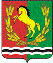 СОВЕТ ДЕПУТАТОВМУНИЦИПАЛЬНОГО ОБРАЗОВАНИЯ Алексеевский СЕЛЬСОВЕТАСЕКЕЕВСКОГО РАЙОНА ОРЕНБУРГСКОЙ ОБЛАСТИчетвертого СОЗЫВАРЕШЕНИЕ   . 2022	                                                                                                   №